SWH TOOLKIT DOCUMENT #2AYour City logo hereEligibility Checklist for Expedited Solar Domestic Water Heating Permitting for One- and Two-Family Dwellings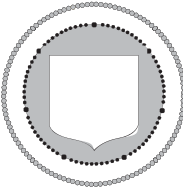 GENERAL REQUIREMENTSNotes:These criteria are intended for streamlined solar permitting process.1.   If any items are checked NO, revise design to fit within Eligibility Checklist, otherwise permit applicationmay go through standard process.A.System size is 30 kWth (462 square feet of collector) or lessYNB.The solar array is roof-mounted on one- or two-family dwelling or accessory structureYNC.The solar collector arrays will not exceed the maximum legal building heightYND.Solar collectors are certified by an accredited listing agencyYNE.Solar domestic water heating system is certified by an accredited listing agencyYNF.Permit application is completed and attachedYNG.System schematic is includedYNH.List of major components to match system schematicYNI.Heat transfer fluid is either water or a nontoxic fluidYNPLUMBING REQUIREMENTSA.   Adequate extreme temperature protection is providedSTRUCTURAL REQUIREMENTSYNA.   A completed Structural Criteria and supporting documentation is attached (as required)YN